江苏省植物学会2023年学术年会（第二轮通知）为加强江苏省植物科学事业发展，推动江苏省植物学会会员单位及会员之间的学术交流与合作，“江苏省植物学会2023年学术年会”将于2023年11月5-6日在常熟理工学院（苏州市常熟市）召开。欢迎各位专家、学者及学生踊跃参加！会议议题及议程大会主题：“植物多样性与可持续发展”会议议题①植物分类与系统演化②植物功能基因与生理生化③植物分子生物学与遗传育种④植物资源开发与可持续发展⑤植物多样性与生物安全⑥植物生态与环境治理二、会议承办单位、主办单位主办单位：江苏省植物学会承办单位：常熟理工学院三、会议组织委员会（排名不分先后）：姚东瑞 江苏省中科院植物研究所 所长谭仁祥 南京大学医药生物技术国家重点实验室 主任陈建群 南京大学 教授丁小余 南京师范大学 教 授汪  仁 江苏省中国科学院植物研究所 副所长吴啟南 南京中医药大学 教 授黄晓德 南京野生植物利用综合研究院 研究员朱福远 南京林业大学 教 授宋小玲 南京农业大学 教 授四、会议学术委员会（排名不分先后）：    姚东瑞 江苏省中科院植物研究所 所长谭仁祥 南京大学医药生物技术国家重点实验室 教 授丁小余 南京师范大学 教 授吴啟南 南京中医药大学 教 授方炎明 南京林业大学 教 授强  胜 南京农业大学 教 授沈宗根 常熟理工学院 教 授秦民坚 中国药科大学 教 授五、会议秘书处：曾 虹 姜 波 宋春凤 张 涛 马 丽六、会议报告本次会议设大会特邀报告、大会报告、青年论坛。会议报告将在申请报告的参会代表中筛选，欢迎各位会员及学生会员踊跃报名。七、会议征文与墙报要求1、 本次会议征集论文及论文摘要，凡植物学范畴的研究工作均可投稿，中英文均可，文责自负。2、论文、摘要格式：包括①题目②作者姓名③单位，所在城市，邮编④第一或通讯作者联系方式⑤摘要内容⑥关键词。3、征集的论文及论文摘要将收编于《江苏省植物学会2023年学术年会论文汇编》中，论文及摘要格式详见附件1。欢迎各位参会代表积极投稿。4、墙报格式：110cm×80cm（高×宽）。5、2023年9月30日前，请将论文通过电子邮件发送至cfsong79@cnbg.net（注：逾期将不再编入本次论文集）。八、会议报到地点：江苏省常熟市南三环路99号，常熟理工学院东湖校区学术交流中心一楼大厅（近校东门）。会场、食宿均在常熟理工学院校内学术交流中心及各学术报告厅。可乘坐公共汽车、高铁来常熟参会。高铁到站：（1）常熟北站，离会场约15公里，15分钟车程（全程高架直达会场，校东门），（2）苏州北站，离会场30公里，约35分钟车程达校东门。公共汽车直接乘坐至常熟长途汽车站（招商场）。自驾请直接导航至常熟理工学院学术交流中心。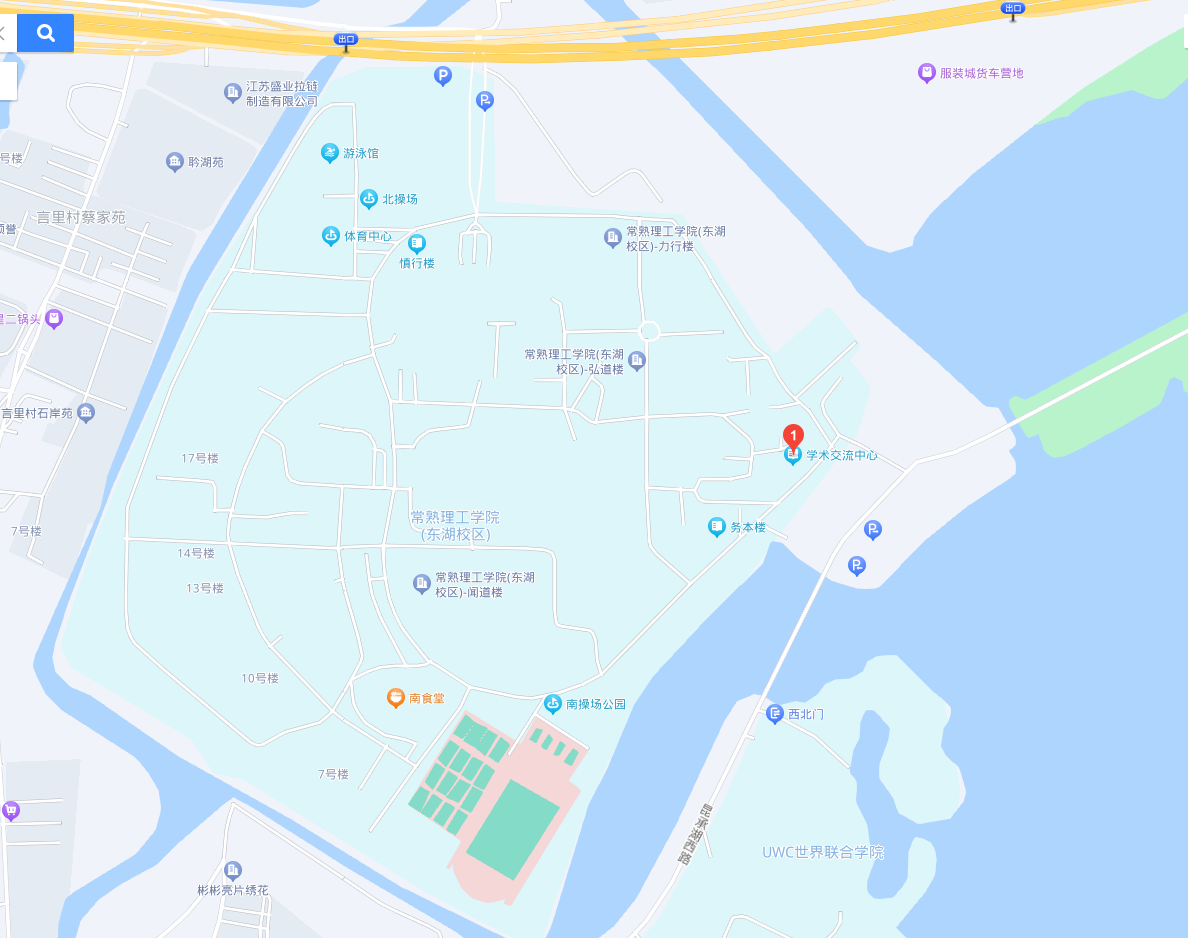 九、会议时间：2023年11月4日报到，5-6日会议。十、会议注册费：代表1200元/人，学生代表1000元/人（凭学生证），注册费包括会务费、会议期间交通费、会议资料等，食宿自理。已缴费但未能参会者，可由他人代替参会，注册费原则上不予退回，原则上不现场缴费。十一、缴费方式：注册费请汇至单位：江苏省植物学会帐号：3200 0661 1010 1490 04184户名：交通银行南京卫桥支行汇款时请务必注明单位、姓名、身份（工作人员或学生）、会议名称（学术年会）。十二、大会联系方式：（一）会务联系人：1、马 丽 17327091858，mariecurie@126.com地  址：南京市中山门外前湖后村1号，          江苏省中科院植物研究所  2100142、张  涛18020220118，zhangtao@cslg.edu.cn地  址：常熟市南三环路99号东湖校区常熟理工学院（二）论文、墙报联系人：宋春凤13400055012，cfsong79@cnbg.net地  址：南京市中山门外前湖后村1号，          江苏省中科院植物研究所   210014      为了能较合理安排会议日程，参会代表请于10月25日前将回执发送会务联系人。                                   江苏省植物学会                                     2023. 07.11.附件1  ：江苏省植物学会2023年学术年会第二轮回执注：会议回执请于2023年10月25日前发送至会务联系人 附件2            论文及摘要格式中文题名（2号，黑体）□□□□□□□□作者姓名（4号，仿宋体）□□□1，□□□2，□□□1，□□□2（作者单位）(5号宋体)（□□□□□□□□）（例：1 西北农林科技大学 农学院，陕西杨陵 712100；2 …）摘  要（5号，黑体）：  □□□□□□□□□□□□□□□（摘要正文小5号宋体）关键词（5号，黑体）：  □□□□；□□□□；□□□□；□□□ （关键词为小5号宋体）中图分类号（5号，黑体）：小5号，宋体    文献标志码（小5号，黑体）： A英文题目（5号, Times New Roman加黑，实词首字母大写）作者英文名（5号 Times New Roman）（例：ZHANG Guoli1, GAO Qiang2*）(作者单位) （5号 Times New Roman）（1 College of Agronomy,Northwest A&F University,Yangling,Shaanxi 712100,China；2. …）Abstract（5号,Times New Roman）Key words: □□□□□；□□□□□□；□□□□□□（5号,Times New Roman，每个词首字母小写，专有名词拉丁学名除外）前言部分（中文为5号宋体；英文为5号，Times New Roman）1□□一级标题（4号，仿宋）1.1□□二级标题（5号，黑体）□□□□□□□□□□□□□□□□□□□□□□□□□□□□□□□（正文5号宋体）1.1.1□□三级标题（5号，楷体） □□□□□□□□□□□□□□□□□□□□（正文5号，宋体）（图、表请插入文中相应位置，图表及其题名均居中排版）表1  □□□□□□（6号，黑体）Table 1  □□□□□□（6号, Times New Roman）(表格为三线表，除数字和字母外均应中英文对照，文字6号宋体)参考文献  （小5号黑）（中文为6号，宋体；英文为6号，Times New Roman）实例：[1] 杨淑慎, 高俊凤. 活性氧、自由基与植物的衰老[J]. 西北植物学报, 2001, 21(2): 215-220.   ……中文期刊文献格式[2] 徐任生. 天然产物化学 [M]. 北京：科学出版社, 2004： 424-425.     ……中文图书文献格式[3] MASTELIC J, JERKOVIC I. Volatile constituents from the leaves of young and old Ailanthus altissima (Mill.) Swingle tree [J]. Croatica Chemica Acta, 2002, 75(1): 189-197.     ……外文期刊文献格式[4] 周亚福. 柴胡属6种药用植物结构与化学成分积累的比较和分泌道形态发生的研究[D].西安：西北大学生命科学学院, 2008.     ……学位论文期刊文献格式[5] 白书农. 植物开花研究[M]//李承森. 植物科学进展.北京: 高等教育出版社, 1998: 146-163.    ……专著（包括多著者或个人著者的论文汇编、会议文集等）析出文献格式[6] 刘加林. 多功能一次性压舌板: 中国, 92214985.2[P]. 1993-04-14.     ……专利文献格式[7] 萧钰. 出版业信息化迈入快车道[EB/OL].(2001-12-19) [2002-04-15]. http:∥www.creader.com/ news/200112190019.htm.    ……电子文献格式姓   名性别职务/职称职务/职称职务/职称工作单位及地址邮 编是否提交会议论文□是□否论文题目论文题目论文题目是否申请会议报告□是□否报告题目报告题目报告题目手   机E-mailE-mail是否住宿□是   □否□是   □否□是   □否□是   □否住宿要求住宿要求□标间    □单间□标间    □单间□标间    □单间会务费开票信息单位名称：单位名称：单位名称：单位名称：单位名称：单位名称：单位名称：单位名称：单位名称：会务费开票信息税    号：税    号：税    号：税    号：税    号：税    号：税    号：税    号：税    号：